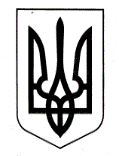 ХАРКІВСЬКА ОБЛАСНА ДЕРЖАВНА АДМІНІСТРАЦІЯДЕПАРТАМЕНТ НАУКИ І ОСВІТИ НАКАЗПро вивчення стану роботи відділу освіти Дергачівської районної державної адміністрації Харківської області з питання додержання вимог законів та інших нормативно-правових актів у галузі освітиЗ метою вивчення стану роботи відділу освіти Дергачівської районної державної адміністрації Харківської області з питання додержання вимог законів та інших нормативно-правових актів у галузі освіти, відповідно до статті 36, частини третьої статті 37 Закону України «Про загальну середню освіту», частини другої статті 19 Закону України «Про дошкільну освіту», пункту 4 Положення про Департамент науки і освіти Харківської обласної державної адміністрації, затвердженого розпорядженням голови обласної державної адміністрації від 07.11.2016 № 509, враховуючи лист голови Дергачівської районної державної адміністрації Жидкова К.С. від 12.09.2017  № 01-47/3007, лист заступника директора Департаменту науки і освіти обласної державної адміністрації від 18.09.2017 № 01-34/3738, керуючись статтею 6 Закону України «Про місцеві державні адміністрації»,НАКАЗУЮ:1. Здійснити вивчення стану роботи відділу освіти Дергачівської районної державної адміністрації Харківської області з питання додержання вимог законів та інших нормативно-правових актів у галузі освіти.2. Утворити робочу групу з вивчення стану роботи відділу освіти Дергачівської районної державної адміністрації Харківської області з питання додержання вимог законів та інших нормативно-правових актів у галузі освіти (далі – робоча група) та затвердити її персональний склад (додається). 3. Робочій групі забезпечити здійснення вивчення стану роботи відділу освіти Дергачівської районної державної адміністрації Харківської області з питання додержання вимог законів та інших нормативно-правових актів у галузі освіти. Термін: 09.10.20174. Голові робочої групи (Ігнатьєв В.В.) узагальнити матеріали за наслідками вивчення стану роботи відділу освіти Дергачівської районної державної адміністрації Харківської області з питання додержання вимог законів та інших нормативно-правових актів у галузі освіти. Термін: до 19.10.20175. Начальнику відділу освіти Дергачівської районної державної адміністрації Харківської області Колесниковій О.В. забезпечити умови для здійснення вивчення стану роботи відділу освіти Дергачівської районної державної адміністрації Харківської області з питання додержання вимог законів та інших нормативно-правових актів у галузі освіти. Термін:  09.10.20176. Контроль за виконанням цього наказу залишаю за собою.Заступник директора Департаменту 					    О.О. ТрушЗАТВЕРДЖЕНОНаказ Департаменту науки і освіти Харківської обласної державної адміністрації02.10.2017 № 287Робоча група з вивчення стану роботи відділу освіти Дергачівської районної державної адміністрації Харківської області з питання додержання вимог законів та інших нормативно-правових актів у галузі освітиІгнатьєв Володимир Васильович –  заступник директора Департаменту науки і освіти Харківської обласної державної адміністрації – начальника управління освіти і науки, голова комісії;Байназарова Олена Олександрівна – заступник начальника управління освіти і науки Департаменту науки і освіти Харківської обласної державної адміністрації – начальник відділу дошкільної, загальної середньої, корекційної та позашкільної освіти, заступник голови комісії;Коваленко Вікторія Олександрівна – головний спеціаліст відділу дошкільної, загальної середньої, корекційної та позашкільної освіти управління освіти і науки Департаменту науки і освіти Харківської обласної державної адміністрації, член комісії;Кононенко Олена Євгенівна – заступник начальника відділу дошкільної, загальної середньої, корекційної та позашкільної освіти управління освіти і науки Департаменту науки і освіти Харківської обласної державної адміністрації, член комісії;Мірошник Олена Вячеславівна – начальник відділу управління персоналом та кадрового забезпечення системи освіти області управління ресурсного забезпечення Департаменту науки і освіти Харківської обласної державної адміністрації, член комісії;Руднєва Світлана Михайлівна – головний спеціаліст відділу дошкільної, загальної середньої, корекційної та позашкільної освіти управління освіти і науки Департаменту науки і освіти Харківської обласної державної адміністрації, член комісії.02.10.2017Харків№ 287